Открытое занятие на тему:«Аппликация из бумаги с элементами рисования и наклеивание ваты». Цель: Вызвать у детей интерес к зимней тематике, учить их создавать выразительный образ барашка, побуждать к декоративному оформлению созданного образа. Развивать глазомер, чувство формы и пропорций.Содержание занятия:«По горам, по доламХодит шуба да кафтан»«Ходят модницы за речкойКудри белые колечком.А зимой из их кудряшекБабушки носочки вяжут»Воспитатель предлагает отгадать загадки, если дети не отгадывают читает стихотворение.«За лесом у речкиГуляют овечки.И шерсть у овечекВ забавных колечках»    (демонстрация картинок)Вос.: показывает детям аппликацию «Барашка», и говорит о том, что этому барашку грустно потому что он один. «Ребята, а давайте сделаем ещё много барашков, они придут в гости к этому одинокому      барашку и все вместе будут играть, весело прыгать и скакать».Рассказываю детям о строении животного: голова, уши, нос, туловище, глаза, нос, хвостик, ноги, на ногах копытца.Вначале дети фломастером подрисовывают и раскрашивают копытца и ушки своего барашки (используя розовый, коричневый и черный фломастеры).«Ребята у вас есть листочки с изображением барашка, давайте возьмём фломастеры и раскрасим копытца черным или коричневым цветом, а ушки розовым, а также раскрасим колокольчик барашка».Воспитатель помогает детям советом, как разукрасить части тела овечки и колокольчик. Вос.: «А сейчас, ребята, немного отдохнём и проведём физкультминутку.Физкультминутка «Мороз»«Я мороза не боюсь,С ним я крепко подружусь.Подойдёт ко мне морозТронет руки, тронет нос,Значит надо не зеватьПрыгать, бегать и играть».Вос.: «А какое сейчас время года?»Дети: «Зима!»Вос.: «А у ваших барашков нет тёплых шубок и они в мороз замёрзнут. Я предлагаю вам сделать шубки нашим барашкам, чтобы они не замёрзли и им было тепло. А теперь сели все ровненько, спинки выпрямили, ножки поставили прямо и преступим к работе. Шубки нашим барашкам мы будем делать из ваты, т.к. она белая и шубка у барашка тоже белая».На бараньем языке
Мне сказал ягнёнок – «Бе»!
Я открыл словарь бараний,
«Бе» - по-русски «до свиданья».
Полистал ещё страницы,
«Бе» - трава, вода и птицы,
Небо, дождик и привет,
Завтрак, ужин и обед.
Что же он хотел сказать ?
Не могу я отгадать...Вос.: «Ребята, что сегодня на занятии мы  с вами делали? Дети: «Наклеивали вату, разукрашивали»Вос.: «Скажите с чем можно сравнить шубки барашков?Дети: «Со снегом».Вос.: «А сейчас ребята скажите мне кого вы сделали?»Дети: «Барашков»Воспитатель хвалит детей и предлагает детям дать имя своему барашку и подарить родителям свои поделки.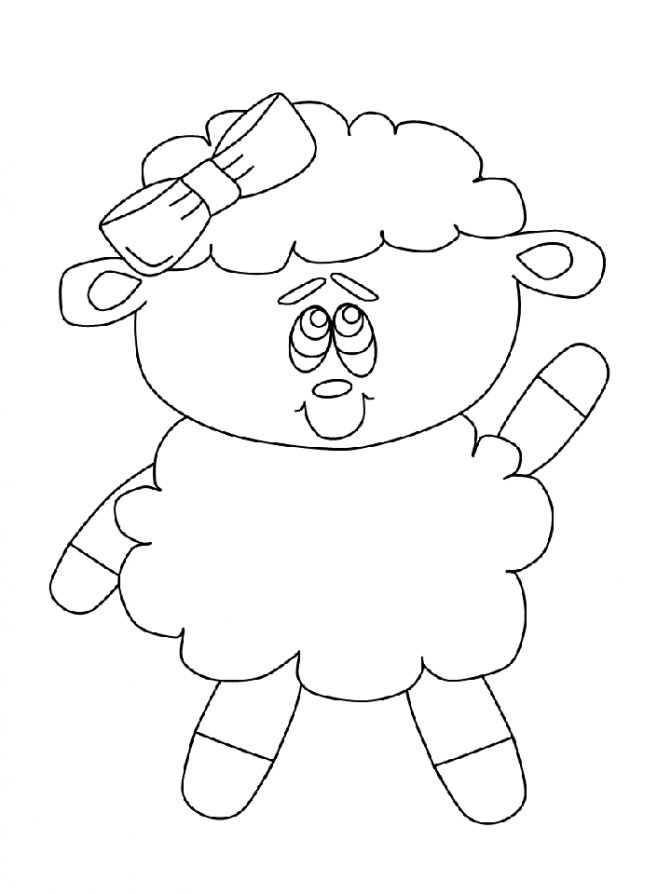 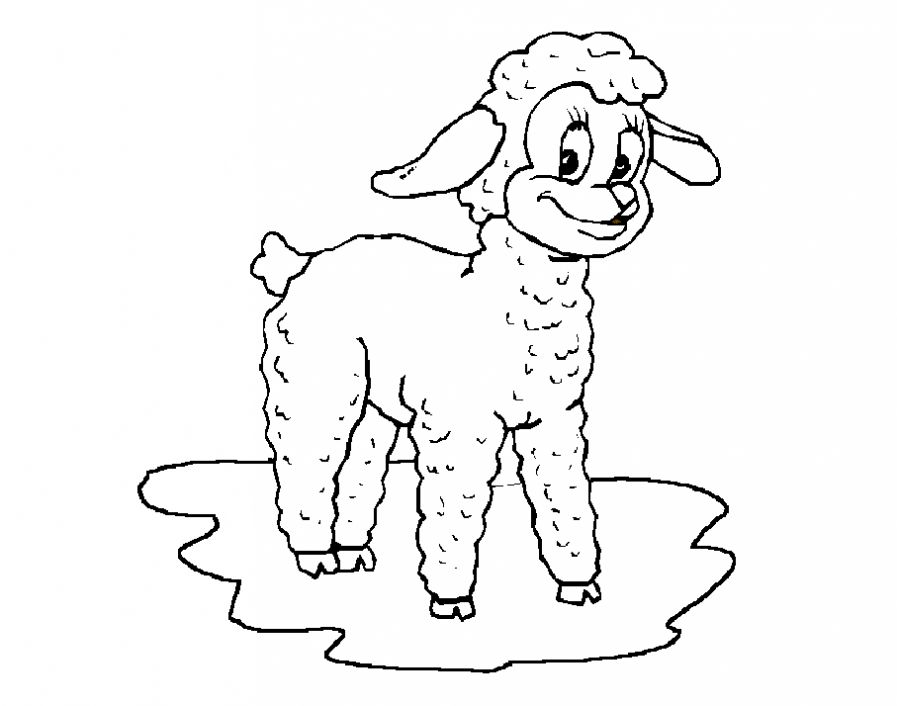 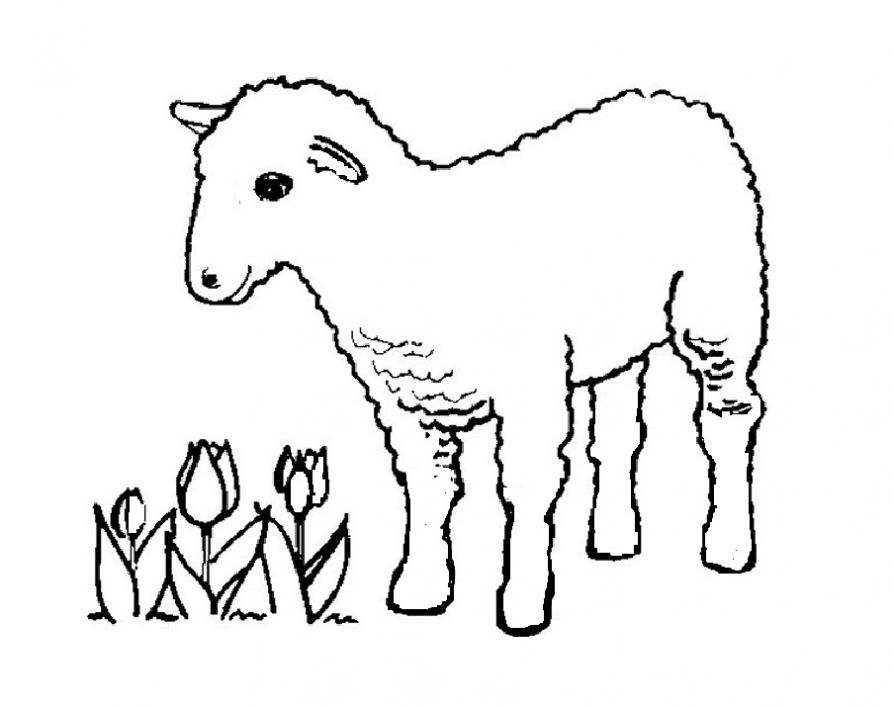 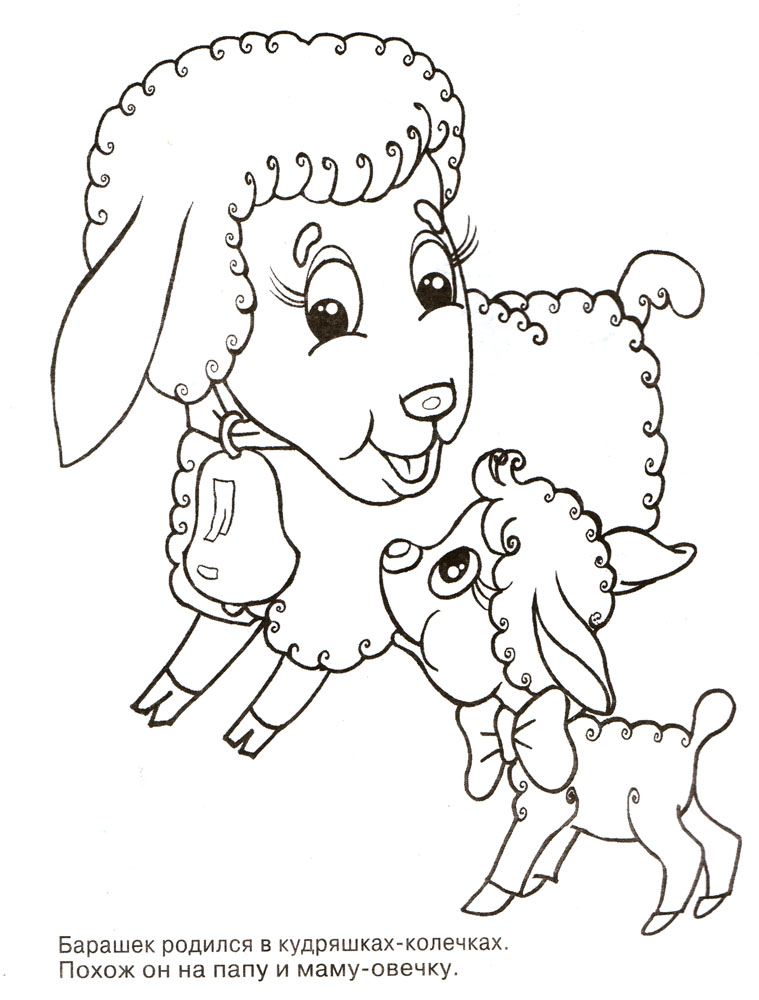 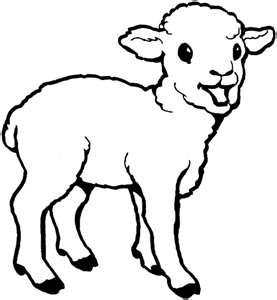 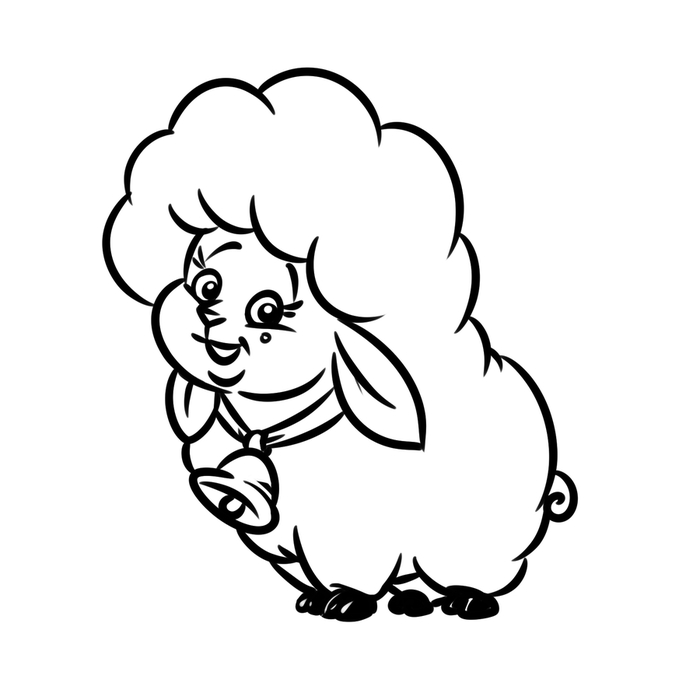 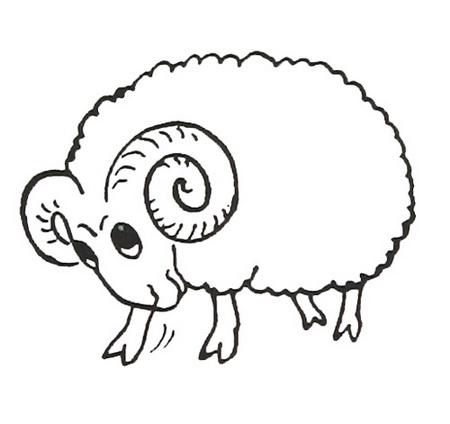 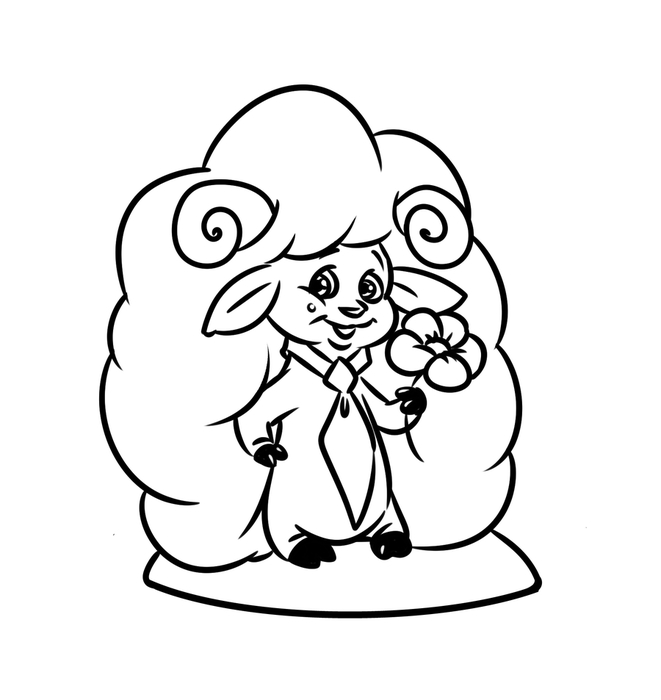 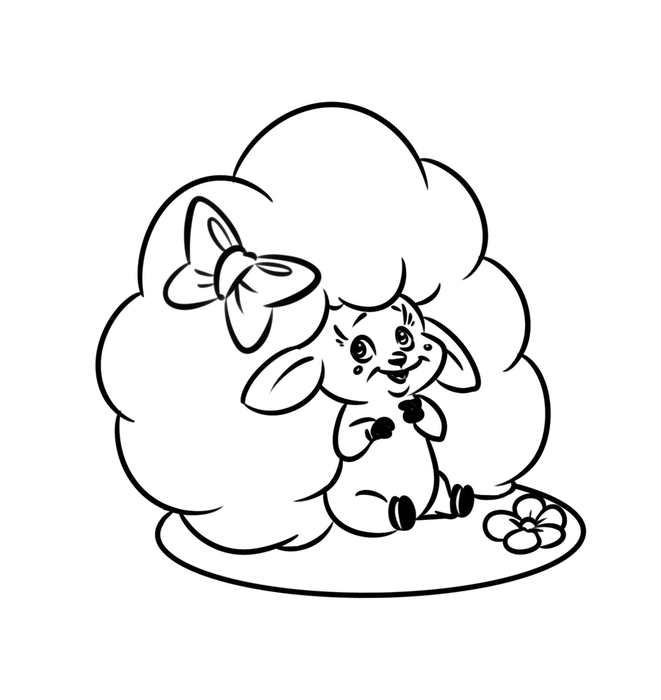 